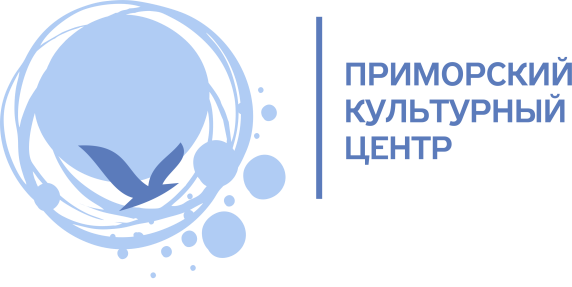 «Открытая сцена» соберёт талантливых музыкантов30 июля 2022г. в 17:00 на сцене парка «Озеро Долгое» пройдёт первый большой open-air концерт проекта «Открытая сцена». Молодёжный фест соберёт лучших из лучших петербургских музыкантов, исполнителей и кавер-группы, а также ценителей современной музыки и меломанов.Весь июль Приморский культурный центр проводил кастинг исполнителей и в итоге 5 групп получили возможность выйти на «Открытую сцену», чтобы заявить о себе и найти «своего» зрителя. Три с половиной часа посетители будут наслаждаться их творчеством, слушать лучшие композиции и отдыхать на свежем воздухе в парке «Озеро Долгое». «Молодые исполнители очень нуждаются в рекламе своего творчества – им нужен слушатель, им нужно, чтобы о них знали, но порой им на это не хватает времени или опыта. Именно поэтому нам пришла идея организовать такой фестиваль, который будет открывать для слушателей молодых талантливых, но пока ещё неизвестных исполнителей», – говорит директор Приморского культурного центра Анна Михайлова.Первыми резидентами «Открытой сцены» станут City Fusion Orchestra, группа «Продам_Гараж», шоу-оркестр Bit Juice, струнный квартет Fumo Rosso. Хедлайнером мероприятия будет Константин Битеев, участник телепроекта «Голос».Проект «Открытая сцена» призван объединить молодых талантливых исполнителей, дать им возможность выйти на большую сцену, чтобы познакомить широкую аудиторию со своим творчеством. Фестивали планируется проводить регулярно.Вход свободный!Дата: 30 июля 2022г.
Время: 17:00-20:30
Место: парк «Озеро Долгое» (пересечение ул. Ольховой и пр. Королёва)Контакты для СМИ: 
Елена Клименко 
Начальник отдела по связям с общественностью и рекламе, пресс-секретарь 
СПб ГБУ «Приморский культурный центр»
+7 (911) 935-54-62, pr@pkcentr.ru